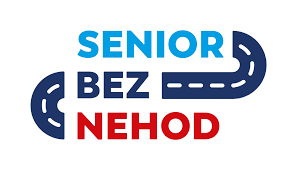 Z technických důvodů se tato přednáška dne 11.6. od 14:30  v Klubu seniorů bohužel ruší.Náhradní program bude promítání českého filmu. Pro bližší informace volejte na 770 111 460.Děkuji.Gabriela Chytrá